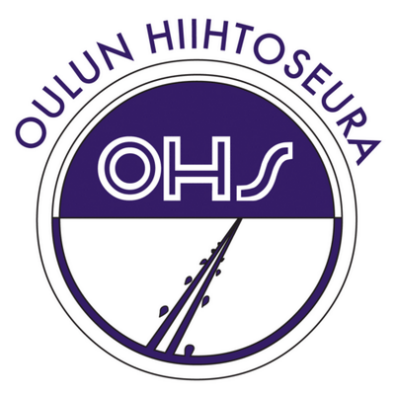 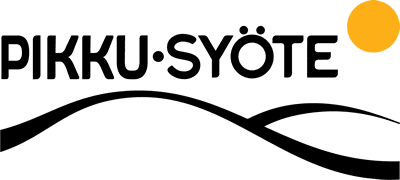 OULUN HIIHTOSEURAN LEIRITYS KAUDELLA 2018Leirit:3-9.6 pikku-syöte (alkaa päivällisellä)30.7- 5.8 pikku-syöte ( alkaa päivällisellä)26-30.9 PIKKU-SYÖTE (ALKAA PÄIVÄLLISELLÄ/ VAIN AIK. TEHOTIIMI)22-26.10 VUOKATTI SPORT (ALKAA LOUNAALLA)12.8 terva rullahiihto 30km ja 60km (p)JUOKSUTESTIT PUOLIVÄLINKANKAAN VESITORNILLA (1 KIERROS 1,4KM)19.6, 16.7, 13.8 KELLO 18.00 (VIIMEINEN TESTI SYYSKUUSSA)HS 2 KIERROSTA, NEISET 3 KIERROSTA JA MIEHET 3 KIERROSTARULLAHIIHTO TT- TESTIT VIRPINIEMEN MERIVARTIOLAITOKSEN PIHASTA20.6, 17.7, 14.8 KELLO 18.00 ( VIIMEINEN TESTI SYYSKUUSSA)30.5 KELLO 18.00 TIIMILÄISTEN JA HEIDÄN VANHEMPIEN INFO (POPLI, SAMMONKATU 6, KAIJONHARJU) TONI ROPONENTEHOTIIMI:MANNILA LAURI, AITTOLAMPI EERO, KUSTI KITTILÄ, KORHONEN MATTI,SAMULI SCHROEDUS, MOILANEN NIILO, VUORRE VILJAMI, MANNILA EERO, SIREN SAKU, ROPONEN RIITTA-LIISA, PITKÄNEN MARJAANA, SAARI ANNA-KAISA, VIRPI MARIA, VÄHÄKUOPUS PIAHS TEHOTIIMI:TASKILA NEEA,ROPONEN IDA, LATOMAA OONA, LÄMSÄ IIDA-MARIA,SANNI PIRTTIKOSKI, PELTOLA AADA, HOLM ADA, VUOLLET KATRIINA, PIETARILA MIKKO, KUIRI EEMELI, KLEMOLA ROOPE, KINNUNEN JUUSO                         TREENI TERVEISIN,                       JANI ORAVAMÄKI 0405868054                          ROPONEN TONI  0407305413